UL Student Life 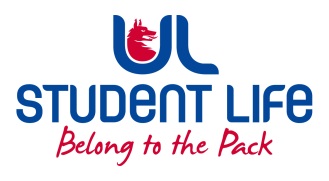  STUDENT EXECUTIVE COMMITTEE REPORT Role / Position:Faculties OfficerFaculties OfficerAuthor:Niamh HickeyNiamh HickeyDate:23/03/202223/03/2022Audience :UL Student Council Executive/UL Student CouncilUL Student Council Executive/UL Student CouncilAction:ApproveApproveGoalsGoalsGoalsGoalsMain GoalsMain GoalsMain GoalsProgress (what have you achieved since the last Council meeting)Student RecruitmentStudent RecruitmentStudent RecruitmentSpoke with potential recruits for next year’s Council/ExecStudent TrainingStudent TrainingStudent Trainingn/aStudent FeedbackStudent FeedbackStudent FeedbackPromoted the Student Survey to StudentsOther Achievements since last CouncilOther Achievements since last CouncilOther Achievements since last CouncilOther Achievements since last CouncilTrainingTrainingTrainingn/aAttendance at events/meetings and actions taken or agreedAttendance at events/meetings and actions taken or agreedAttendance at events/meetings and actions taken or agreedAttendance at events/meetings and actions taken or agreedMeetingsMeetingsMeetingsExec Week 8 & 91 Council meeting in Week 8EventsEventsEventsStudent Forum, LRO drop-ins, Commuter HubPlans before the next meetingPlans before the next meetingPlans before the next meetingPlans before the next meetingAction/work areaAction/work areaAction/work areaWhat I hope to achieveMeetingsMeetingsMeetingsDiscuss feedback from reps on the demonstrationStudent Recruitment Student Recruitment Student Recruitment Continue to work with Siobhán, Jasmine, Kieran and Vivin on a strategy for recruitment of repsStudent FeedbackStudent FeedbackStudent FeedbackHelp to act on the information given by students at the Student ForumStudent EngagementStudent EngagementStudent EngagementStudent EngagementType of Engagement (Meeting, event etc)Type of Engagement (Meeting, event etc)Type of Engagement (Meeting, event etc)Purpose and anything to report onEventEventEventn/aMeetingMeetingMeetingn/aMedia engagement and external relationsMedia engagement and external relationsMedia engagement and external relationsMedia engagement and external relationsEngagement (Press, other organisations etc)Engagement (Press, other organisations etc)Engagement (Press, other organisations etc)Purpose and anything to report onPressPressPressn/a